March 3, 2017Docket No. A-2015-2508371Utility Code: 1718158MEGAN NEWTONENERGY TRANSFER COMPANY1300 MAIN ST 2ND FLHOUSTON TX 77002			RE: Act 127 Registration Pipeline Ownership Change	Dear Ms. Newton:The Commission received your communication dated February 9, 2017 stating that PVR Partners LP was acquired by Energy Transfer Company on May 1, 2015, and is no longer in business.Accordingly, by this Secretarial Letter the Commission is closing the pipeline operator registration docket of PVR Partners LP, A-2012-2292341.Please direct any questions to Stephen Jakab, Financial Analyst, Technical Utility Services at email sjakab@pa.gov (preferred) or (717) 783-6174.						Sincerely,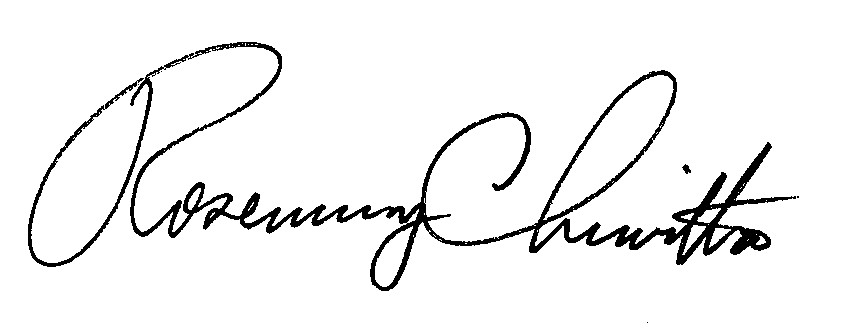 	Rosemary Chiavetta	Secretarycc:  Bureau of Administration, Assessments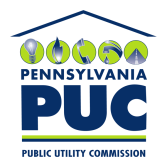 COMMONWEALTH OF PENNSYLVANIAPENNSYLVANIA PUBLIC UTILITY COMMISSION400 NORTH STREET, HARRISBURG, PA 17120IN REPLY PLEASE REFER TO OUR FILE